Supplementary Digital Content Figure 1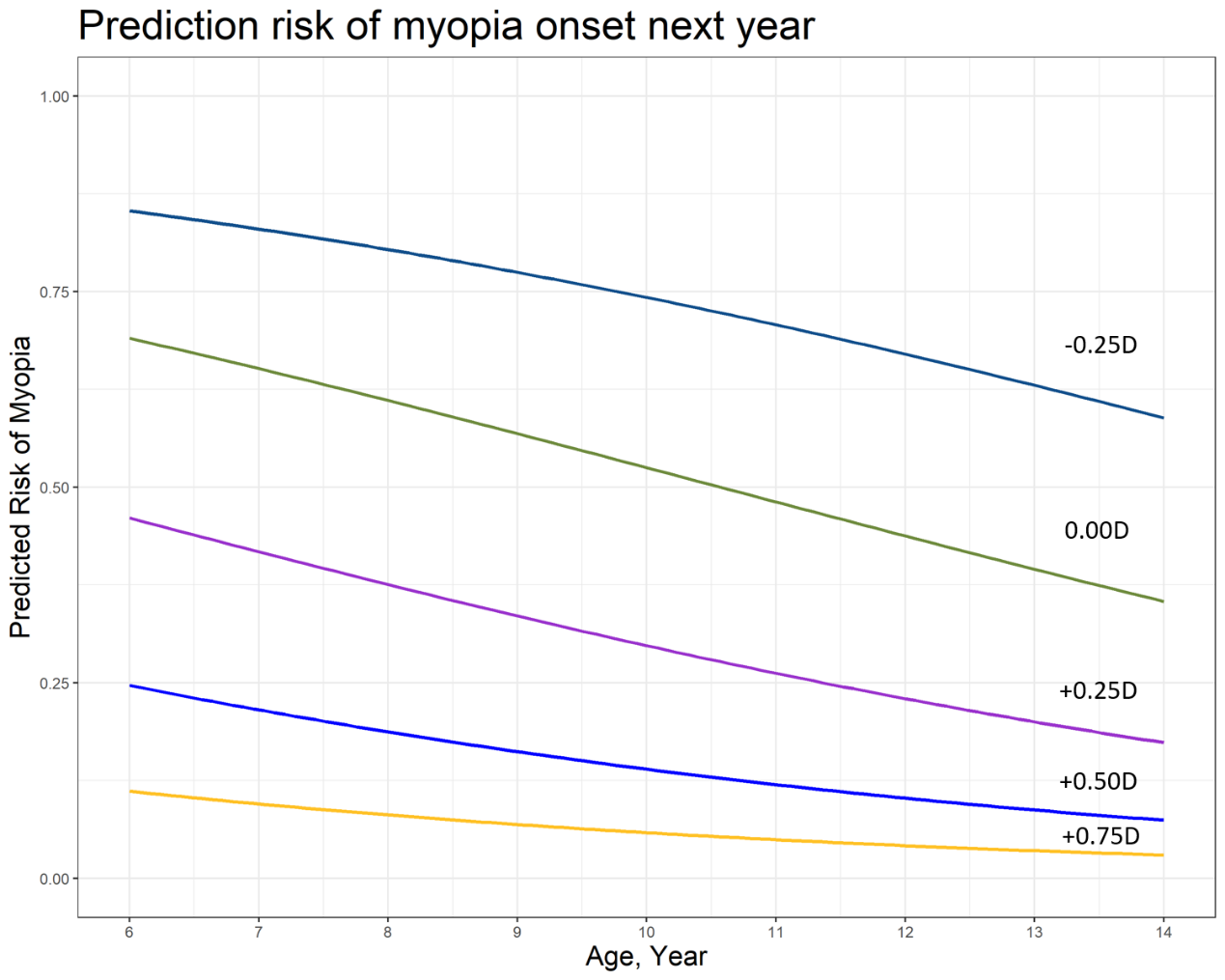 Figure 1. Risk prediction of myopia onset in the next year using different premyopia cutoffs among children with one myopic parent.Supplementary Digital Content Figure 2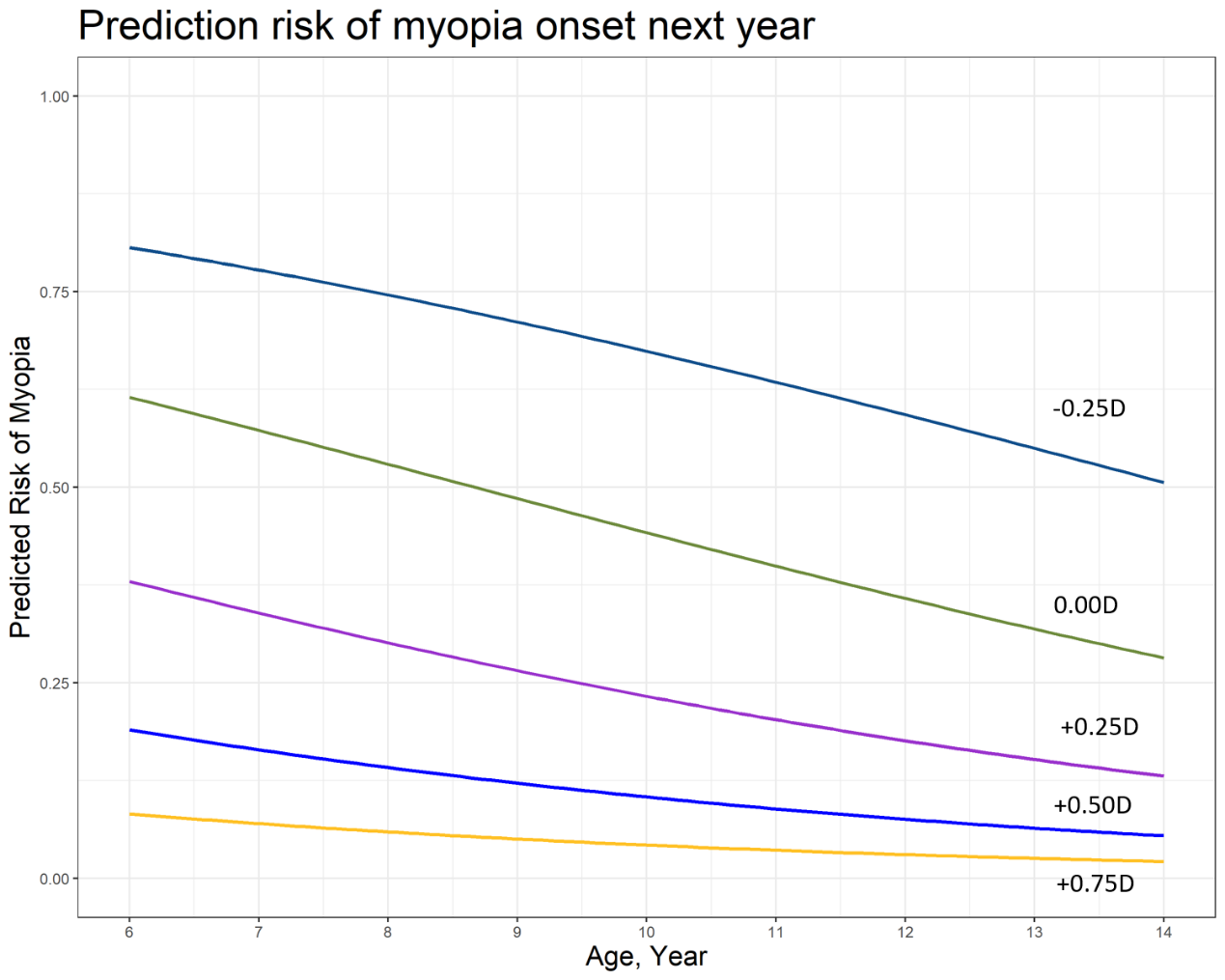 Figure 2. Risk prediction of myopia onset in the next year using different premyopia cutoffs among children with no myopic parent.